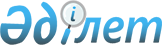 "Инновациялық технологиялар паркі" арнайы экономикалық аймағының базасында перспективалы ұлттық кластерлер қалыптастыру жөніндегі 2013 - 2018 жылдарға арналған жол картасын бекіту туралыҚазақстан Республикасы Үкіметінің 2013 жылғы 19 маусымдағы № 631 қаулысы

      «Мемлекет басшысының 2012 жылғы 14 желтоқсандағы «Қазақстан-2050» стратегиясы: қалыптасқан мемлекеттiң жаңа саяси бағыты» атты Қазақстан халқына Жолдауын iске асыру жөнiндегi шаралар туралы» Қазақстан Республикасы Президентiнiң 2012 жылғы 18 желтоқсандағы № 449 Жарлығын iске асыру мақсатында Қазақстан Республикасының Үкіметі ҚАУЛЫ ЕТЕДI:



      1. Қоса берiлiп отырған «Инновациялық технологиялар паркі» арнайы экономикалық аймағының базасында перспективалық ұлттық кластерлер қалыптастыру жөніндегі 2013 - 2018 жылдарға арналған жол картасы (бұдан әрi – Жол картасы) бекiтiлсiн.



      2. Жол картасын орындауға жауапты жергiлiктi атқарушы органдар, сондай-ақ мүдделi ұйымдар:

      1) Жол картасын iске асыру бойынша шаралар қабылдасын;

      2) жылына екi рет, 5 қаңтарға және 5 шiлдеге жартыжылдық қорытындылары бойынша Қазақстан Республикасы Индустрия және жаңа технологиялар министрлiгiне Жол картасының iске асырылу барысы туралы ақпарат берсiн.



      3. Қазақстан Республикасы Индустрия және жаңа технологиялар министрлiгi жылына екi рет, 20 қаңтарға және 20 шiлдеге жартыжылдық қорытындылары бойынша Қазақстан Республикасының Үкiметiне Жол картасының iске асырылу барысы туралы жиынтық ақпарат берсiн.



      4. Осы қаулының орындалуын бақылау Қазақстан Республикасы Индустрия және жаңа технологиялар министрлiгiне жүктелсiн.



      5. Осы қаулы қол қойылған күнiнен бастап қолданысқа енгiзiледi.      Қазақстан Республикасының

      Премьер-Министрі                                     С. Ахметов

Қазақстан Республикасы 

Үкіметінің       

2013 жылғы 19 маусымдағы

№ 631 қаулысымен    

бекітілген        

«Инновациялық технологиялар паркі» арнайы экономикалық

аймағының базасында перспективалы ұлттық кластерлер

қалыптастыру жөніндегі 2013 - 2018 жылдарға арналған

жол картасы

      Ескертпе: аббревиатуралардың толық жазылуы:

      АҚ – акционерлік қоғам

      басқарушы компания – «Инновациялық технологиялар паркі» арнайы экономикалық аймағының басқарушы компаниясы» акционерлік қоғамы

      ЖШС – жауапкершілігі шектеулі серіктестік

      жұмыс тобы – «Инновациялық технологиялар паркі» арнайы экономикалық аймағында кластерлерді дамыту жөніндегі жұмыс тобы

      «ИТП» АЭА – «Инновациялық технологиялар паркі» арнайы экономикалық аймағы

      ИЖТМ – Қазақстан Республикасы Индустрия және жаңа технологиялар министрлігі

      «ҚМГИ» АҚ – «Қазақ мұнай және газ институты» акционерлік қоғамы

      «ТДҰА» АҚ – «Технологиялық даму жөніндегі ұлттық агенттік» акционерлік қоғамы

      «KAZNEX INVEST» АҚ – «KAZNEX INVEST» экспорт және инвестициялар ұлттық агенттігі» акционерлік қоғамы.
					© 2012. Қазақстан Республикасы Әділет министрлігінің «Қазақстан Республикасының Заңнама және құқықтық ақпарат институты» ШЖҚ РМК
				Р/с

№Iс-шараларАяқталу нысаныЖауапты орындаушыларОрындау мерзiмiҚаржыландыру көздері1234561. «ИТП» АЭА кластерлерін және құрылымдық қызметін дамыту1. «ИТП» АЭА кластерлерін және құрылымдық қызметін дамыту1. «ИТП» АЭА кластерлерін және құрылымдық қызметін дамыту1. «ИТП» АЭА кластерлерін және құрылымдық қызметін дамыту1. «ИТП» АЭА кластерлерін және құрылымдық қызметін дамыту1. «ИТП» АЭА кластерлерін және құрылымдық қызметін дамыту1.Басқарушы компанияны «ТДҰА» АҚ-ға сенімгерлік басқаруға беруҚазақстан Республикасының Үкiметiне ақпаратИЖТМ, «ТДҰА» АҚ (келісім бойынша)2013 жылғы

тамызталап етілмейді2.«Алатау» технопаркі» ЖШС-ны басқарушы компанияға сенімгерлік басқаруға беруИЖТМ-ге ақпарат«ТДҰА» АҚ (келісім бойынша), басқарушы компания (келісім бойынша)2013 жылғы

қыркүйекталап етілмейді3.«ИТП» АЭА кластерлерін дамыту бойынша жұмыс тобын құруИЖТМ бұйрығыИЖТМ, «ТДҰА» АҚ (келісім бойынша), басқарушы компания (келісім бойынша)2013 жылғы

тамызталап етілмейді4.«ИТП» АЭА-ның қамқоршылық кеңесінің отырысын өткізуҚазақстан Республикасының Үкiметiне ақпаратИЖТМ, «ТДҰА» АҚ (келісім бойынша), басқарушы компания (келісім бойынша)2013 жылғы

қарашаталап етілмейді5.«ИТП» АЭА ғылым кластерін стратегиялық дамыту бойынша ұсыныстар әзірлеуҚазақстан Республикасының Үкiметiне ақпаратИЖТМ, басқарушы компания (келісім бойынша), жұмыс тобы, «ТДҰА» АҚ (келісім бойынша)2013 жылғы

қарашаталап етілмейді6.«ИТП» АЭА инфо-коммуникациялық технологиялар кластерін стратегиялық дамыту бойынша ұсыныстар әзірлеу Қазақстан Республикасының Үкiметiне ақпаратИЖТМ, басқарушы компания (келісім бойынша), жұмыс тобы, «ТДҰА» АҚ (келісім бойынша)2013 жылғы

қарашаталап етілмейді7.«ИТП» АЭА энергия тиімді технологиялар кластерін стратегиялық дамыту бойынша ұсыныстар әзірлеуҚазақстан Республикасының Үкiметiне ақпаратИЖТМ, басқарушы компания (келісім бойынша), жұмыс тобы, «ТДҰА» АҚ (келісім бойынша)2013 жылғы

қарашаталап етілмейді8.«ИТП» АЭА-ның дамуын қолдау қорын» құру мәселесін пысықтауҚазақстан Республикасының Үкiметiне ұсынысИЖТМ, «ТДҰА» АҚ (келісім бойынша), басқарушы компания (келісім бойынша)2013 жылталап етілмейді9.Басқарушы компания, қатысушы компания, мемлекеттік органдар, инвесторлар және «ИТП» АЭА-да қызмет ететін басқа субъектілер арасындағы өзара іс-қимыл жасау рәсімдерін оңтайландыру және автоматтандыру бойынша ұсыныстарды әзірлеуИЖТМ-ге ақпарат«ТДҰА» АҚ (келісім бойынша), басқарушы компания (келісім бойынша)2013 жылталап етілмейді10.Ғылыми, инженерлік-техникалық және басқарушы кадрларды даярлау және біліктілігін арттыру жүйесін құруИЖТМ-ге ақпаратбасқарушы компания (келісім бойынша), «ТДҰА» АҚ (келісім бойынша)2014 жылталап етілмейді11.«ИТП» АЭА кластерін дамыту жөніндегі жұмыс тобының шешімдері нәтижесі бойынша қызметті жүргізетін «ИТП» АЭА аумағында кіші компанияларды құру және дамытуҚазақстан Республикасының Үкiметiне ақпаратИЖТМ, «ТДҰА» АҚ (келісім бойынша), басқарушы компания (келісім бойынша)2014 - 2018 жылдарталап етілмейді12.Ғылыми-техникалық саладағы ынтымақтастықты қоса алғанда, «ИТП» АЭА-ның қатысушыларының зерттеу және әзірлеу секторының қызметін жетілдіруИЖТМ-ге ақпаратбасқарушы компания (келісім бойынша), «ТДҰА» АҚ (келісім бойынша)2013 - 2018 жылдарталап етілмейді13.Сыртқы инвестицияларды, стартаптар және жоғары технологиялық кәсіпорындарды дамыту бойынша жетекші ғалымдар мен сарапшыларды тарту бойынша ұсыныстар әзірлеуИЖТМ-ге ақпаратбасқарушы компания (келісім бойынша), «KAZNEX INVEST» АҚ (келісім бойынша), «ТДҰА» АҚ (келісім бойынша)2013 - 2018 жылдарталап етілмейді2. «ИТП» АЭА-ның инфрақұрылымын дамыту2. «ИТП» АЭА-ның инфрақұрылымын дамыту2. «ИТП» АЭА-ның инфрақұрылымын дамыту2. «ИТП» АЭА-ның инфрақұрылымын дамыту2. «ИТП» АЭА-ның инфрақұрылымын дамыту2. «ИТП» АЭА-ның инфрақұрылымын дамыту14.«ИТП» АЭА инфрақұрылымының екінші кезегін салуҚазақстан Республикасының Үкiметiне ақпаратАлматы қаласының әкімдігі, «ТДҰА» АҚ (келісім бойынша), басқарушы компания (келісім бойынша)2013 - 2015 жылдарреспубликалық бюджет15.«Зерде» холдингі» АҚ-ның инфо-коммуникациялық технологиялар кластері құрылысына жер учаскесін бөлу мәселесін пысықтауИЖТМ-ге ақпаратбасқарушы компания (келісім бойынша), «ТДҰА» АҚ (келісім бойынша), «Зерде» холдингі» АҚ (келісім бойынша)2013 жылталап етілмейді16.«Зерде» холдингі» АҚ-ның инфо-коммуникациялық технологиялар кластерін салу мәселесін пысықтауИЖТМ-ге ақпарат«Зерде» холдингі» АҚ (келісім бойынша)2014 - 2018 жылдарталап етілмейді17.ДАТА-орталығын салу мәселесін пысықтауИЖТМ-ге ақпаратбасқарушы компания (келісім бойынша), «ТДҰА» АҚ (келісім бойынша), «Қазақтелеком» АҚ (келісім бойынша)2014 жылталап етілмейді18.«ҚМГИ» АҚ-ның ғылыми-зерттеу орталығы кешенін салу мәселесін пысықтауИЖТМ-ге ақпаратбасқарушы компания (келісім бойынша), «ТДҰА» АҚ (келісім бойынша), «ҚМГИ» АҚ (келісім бойынша)2014 жылталап етілмейді19.«Алатау» технопаркі» ЖШС-ның әкімшілік-өндірістік кешенін салу мәселесін пысықтауИЖТМ-ге ақпарат«ТДҰА» АҚ (келісім бойынша)2015 жылталап етілмейді20.Республикалық бюджет шеңберінде салынған «ИТП» АЭА-ның екінші кезегінің инфрақұрылымы объекттерін басқарушы компанияға сенімгерлік басқаруға беруИЖТМ-ге ақпарат«ТДҰА» АҚ (келісім бойынша)2016 жылғы

І-тоқсанталап етілмейді